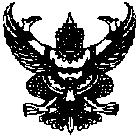 บันทึกข้อความส่วนราชการ  ที่  ชย 0032.30....../....................                     วันที่      ..........................................เรื่อง..............................................................................................................................................................                    เรียน  ผู้อำนวยการโรงพยาบาลภูเขียวเฉลิมพระเกียรติ   		เนื่องด้วยข้าพเจ้า........................ ตำแหน่ง ............................. ระดับ .................... ปฏิบัติงานประจำที่  ........................................... กลุ่มงาน.................................... โรงพยาบาลภูเขียวเฉลิมพระเกียรติ มีความประสงค์ขอเปลี่ยนคำนำหน้าชื่อและ ชื่อ – สกุล เป็น ........................................................................ เนื่องจากได้จดทะเบียนสมรสแล้ว รายละเอียดตามเอกสารแนบมาพร้อมนี้จึงเรียนมาเพื่อโปรดทราบ	                          				                (...........................................)		                                  ตำแหน่ง......................................    				              (...........................................)		                            ตำแหน่ง............................................ หัวหน้ากลุ่มงาน.............................   (...........................................)		                            ตำแหน่ง............................................               หัวหน้ากลุ่มภารกิจ.............................        (  )  อนุมัติ			(  )  ไม่อนุมัติ(นายสุภาพ   สำราญวงษ์)		                  ผู้อำนวยการโรงพยาบาลภูเขียวเฉลิมพระเกียรติอัตลักษณ์  รพ.ภูเขียวเฉลิมพระเกียรติ “ตรงเวลา  รู้หน้าที่ มีวินัย”